Appendix 3: Pre-SCP Podcast Slides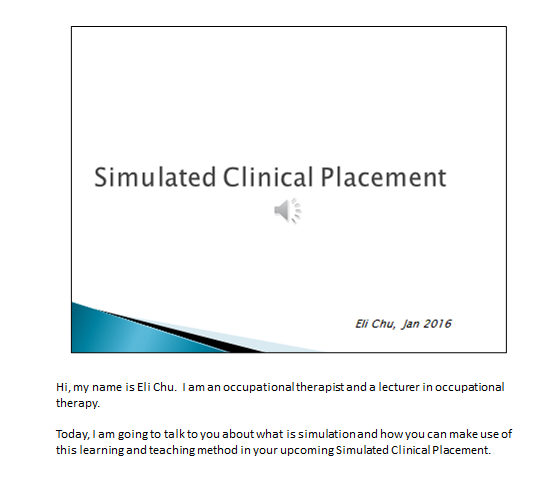 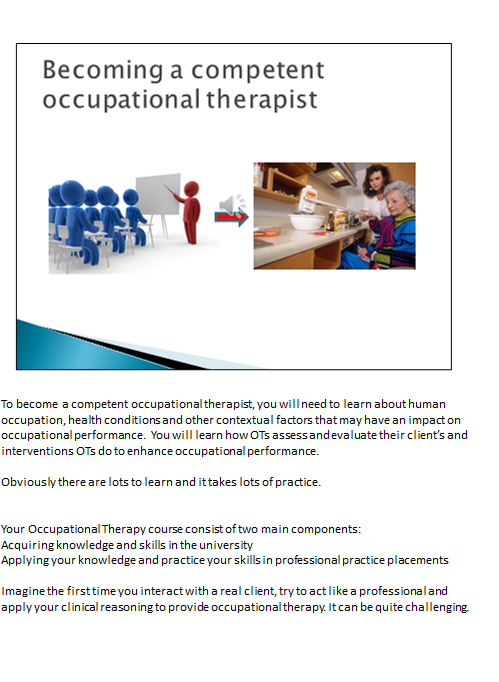 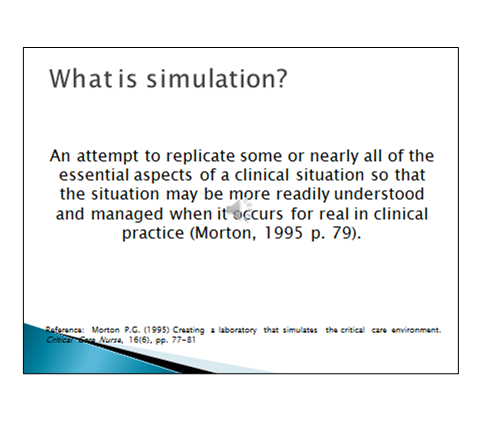 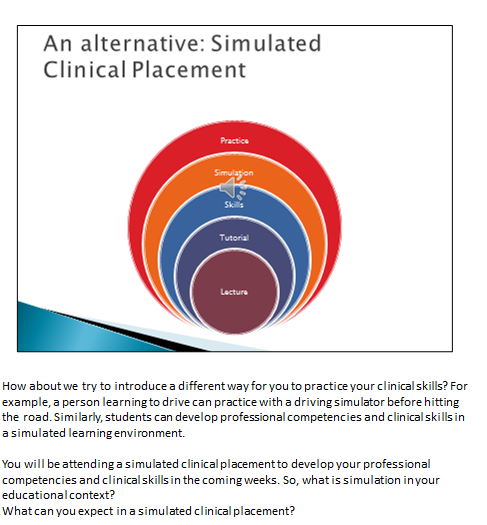 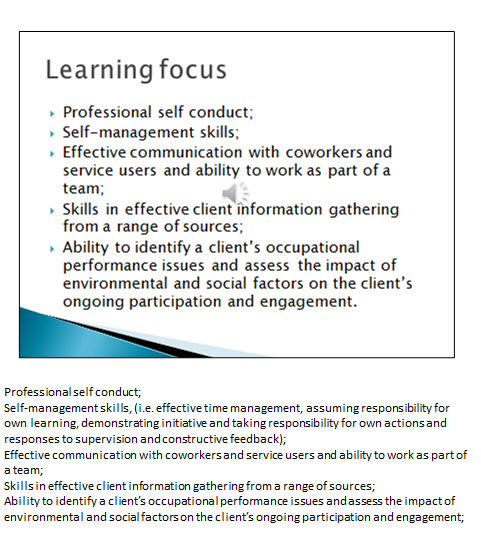 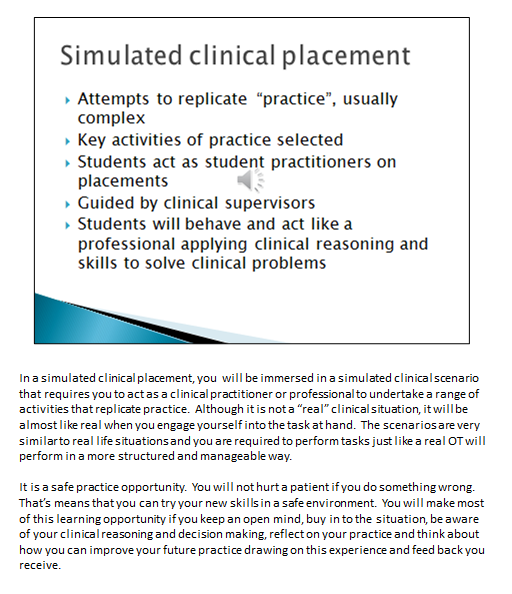 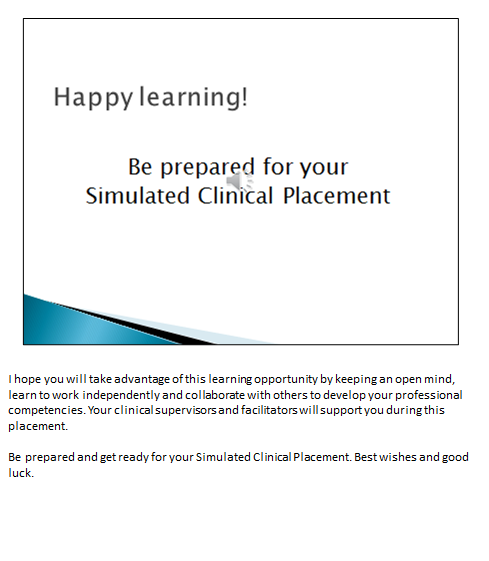 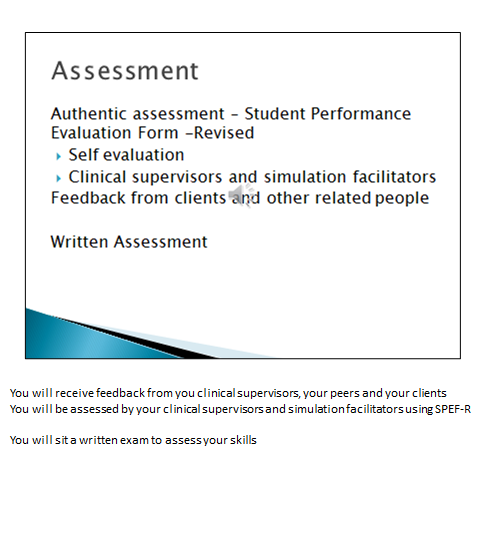 